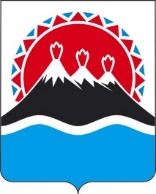 РЕГИОНАЛЬНАЯ СЛУЖБА ПО ТАРИФАМ И ЦЕНАМ КАМЧАТСКОГО КРАЯПроект ПОСТАНОВЛЕНИЯ                   г. Петропавловск-КамчатскийВ соответствии с Федеральным законом от 23.11.2009 № 261-ФЗ «Об энергосбережении и о повышении энергетической эффективности и о внесении изменений в отдельные законодательные акты Российской Федерации», постановлением Правительства Российской Федерации от 15.05.2010 № 340 «О порядке установления требований к программам в области энергосбережения и повышения энергетической эффективности организаций, осуществляющих регулируемые виды деятельности», постановлением Правительства Камчатского края от 19.12.2008 № 424-П «Об утверждении Положения о Региональной службе по тарифам и ценам Камчатского края», протоколом Правления Региональной службы по тарифам и ценам Камчатского края от 25.03.2022 № ХХПОСТАНОВЛЯЮ:Признать утратившим силу приложения № 2 к Требованиям к программе в области энергосбережения и повышения энергетической эффективности АО «Южные электрические сети Камчатки» постановления Региональной службы по тарифам и ценам Камчатского края от 06.04.2020 № 46 «Об утверждении требований к программе энергосбережения и повышения энергетической эффективности АО «Южные электрические сети Камчатки» на 2020–2025 годы» в части периодов 2022-2025 годов.Настоящее постановление вступает в силу с даты его официального опубликования.[Дата регистрации]№[Номер документа]О внесении изменений в постановление Региональной службы по тарифам и ценам Камчатского края от 06.04.2020 № 46 «Об утверждении требований к программе в области энергосбережения и повышения энергетической эффективности АО «Южные электрические сети Камчатки» на 2020 - 2025 годы» Временно исполняющий обязанности руководителя[горизонтальный штамп подписи 1]В.А. Губинский